Ms. Schambach’s Classroom NewsWeek 30, Mar. 25-29, 2024Spalding We will have a 30 phonogram test this week on Thursday. Please spend time practicing phonograms each night. SpellingSpelling tests are on Thursday! Please study the words daily. ReadingOur stories for the week are “The Rich Man and the Poor Tailor” and “The Plum Pit. MathThe concepts for the week include:Identifying Activities That Take One Hour, One Minute, and One Second, Telling and Showing Time to the MinuteCounting Quarters, Dimes, Nickels, and Pennies, Showing Money Amounts Using Quarters, Dimes, Nickels, and PenniesIdentifying Parallel Lines and Line SegmentsAssessments on TuesdayScienceWe have started our unit on Weather. Please review any worksheets that come home. Test date to be determined.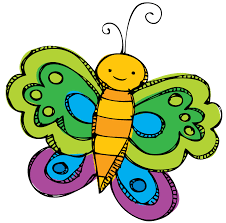 Contact InformationThe fastest way to contact me is via email. I will respond within 24 hours. You can also send notes on the green sheet.sschambach@valleyacademy.com623-516-7747 X237Miscellaneous but IMPORTANT4th Quarter – Please remind your child daily that this is an important quarter.  They need to work hard and demonstrate that they are ready for 2nd grade. Daily I am still reminding students about appropriate behavior, reminding them of rules/procedures, and overall having to redirect students repeatedly. Consequences will be issued. Student Work – The quality of student work diminished towards the end of the third quarter. Students will be held accountable in the fourth quarter for handwriting, etc. It is important that students set in place good work habits which includes submitting work that is completed with care and effort.  Please set expectations high at home so that it carries over into the classroom. 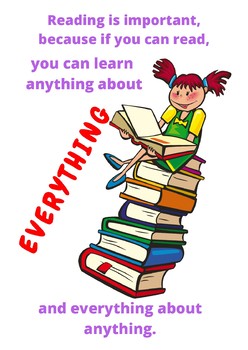 